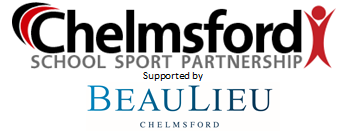 VIRTUAL GYMNASTICS EVENT Dear Class Teacher,                                                                                                                              January 2021We hope you are all keeping well.This is the term we would usually deliver our Gymnastics Competition, so we thought it would be good to celebrate the work you are doing in gymnastics, this term.  We are hoping, that if you are delivering a unit of work in Gymnastics this spring term, you may like to send in a video of your routines to celebrate the children’s work. Our intent is that children have a platform to showcase their work and to celebrate their achievements. Please do not worry if you are not a gymnastics expert, we are mindful there are no after school clubs running, and few gym coaches going into schools, so we want to see real class lesson routines. We would like the children to perform a routine with 6 basic gymnastics skills, to music, no longer that 1m 20 seconds.  You can then submit your videos of A, B or C teams. Any year group from yr1 – 6. Please make sure you have permission to video the children and note that we will delete all videos once they have been judged. If you come in the top 3 and you give permission, we may allow the schools to watch the winning routines, before deleting them, but we will discuss this at the time. Thank you in advance to all of you that will give it a go, as we know how much organisation goes into these events.We have everything you need to run the competition, it is all on the website under the “Virtual Competitions” tab. You do not need a login to get onto this tab. There are rules, score sheets, declaration sheets and participation certificates. If you are taking part, please get your PE coordinator to book your place on the website www.chelmsfordssp.com and enter number of children attending, (no names are needed just numbers please).  You can use your PE lessons to plan the gymnastic routines and skills and then video the routines at the end. If you need any clarification on the activities or have any questions, please get in touch. Thank you for your support and we are looking forward to seeing the videos.  Yours sincerelySara Robson    School Games Organiser                                                                                                                                                           